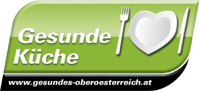 Speiseplan, September 2022Mo.  19.9   Spaghetti  Bolognese mit Salat, Joghurt (A,C,G,L)*
Di.    20.9   Leinölerdäpfel mit Hausbrot und Salat, Kuchen (A,G,O,H)*
Mi.   21.9   Kürbissuppe, Grießauflauf mit Waldbeersauce, Apfel (A,C,G,L,H)*
Do.   22.9   Schnitzel vom Huhn mit Reis, Kartoffeln und Salat, Obst (A,C,G,O)*
Mo.  26.9  Kartoffelgulasch mit Hausbrot und Salat, Coockies (A,C,G,O,H)*
Di.    27.9  ABC Suppe, Marillenpalatschinken, Apfel (,A,C,G,L,O)*
Mi.   28.9  Fischstäbchen mit Kartoffeln und Salat, Erdbeermilch (A,C,D,G,O,)*
Do.   29.9  Pizza dazu Salat, Fruchtcocktail (A,C,G,O,H)*